КОНКУРСНОЕ ИСПЫТАНИЕ ПЕРВОГО ТУРА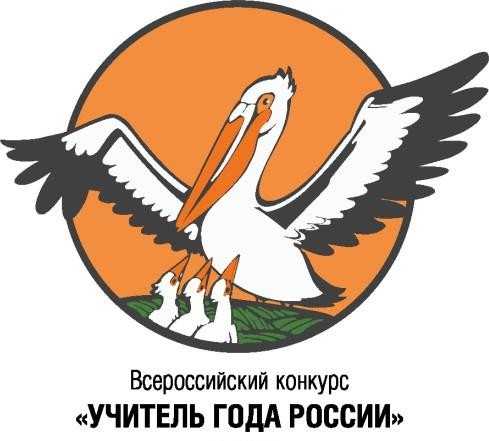 МЕДИАВИЗИТКАЦель конкурсного испытания: демонстрация конкурсантом наиболее значимых аспектов своей профессиональной деятельности и педагогической индивидуальности в контексте историко- культурных особенностей Мясниковского района и специфики образовательной организации, в которой он работаетФормат конкурсного испытания: видеоролик, который должен иметь заставку, содержащую сведения о конкурсанте (ФИО, должность, преподаваемый предмет/предметы) и образовательной организации, в которой он работает.Регламент конкурсного испытания: продолжительность до 3 минут.Технические требования к видеоролику: разрешение видео: не менее 1920х1080; горизонтальная съемка; не менее 25 кадров в секунду; пропорции видео: 16:9; формат видео: .mov или .mp4.Оценка конкурсного испытания осуществляется по 2 критериям. Каждый критерий включает 5 показателей, раскрывающих содержание критерия.Варианты оценки по показателю имеют следующее выражение в баллах:1 балл - «показатель проявлен»;0 баллов - «показатель не проявлен».Максимальная оценка, выставляемая одним экспертом за конкурсное испытание, – 10 баллов.Критерии и показателиоценка1. Информативность и содержательность1.1. раскрывает важные аспекты своей педагогической деятельности, корректно аргументирует их значимость (Я о профессии)1.2. показывает связь своей педагогической деятельности с социокультурными особенностями Мясниковского района  и спецификой образовательной организации (Я в муниципальной системе образования)1.3. выражает личностное отношение к роли образования и педагога в современном мире (Я о роли учителя)1.4. демонстрирует открытость педагогической позиции и ориентированность на конструктивное взаимодействие с окружающим социумом (Я и общество)1.5. определяет и точно формулирует актуальные проблемы образования,показывает возможные пути решения практических задач и ответы на вызовы современности (Я и вызовы)2. Художественно-техническое оформление2.1. демонстрирует свою педагогическую индивидуальность и целесообразно использует авторские оригинальные находки (Авторские находки)2.2. привлекает внимание к вопросам образования, вызывает интерес аудитории к своей профессиональной деятельности (Интерес)2.3. демонстрирует умение поддержать познавательную мотивацию у обучающихся (Мотивация)2.4. логично выстраивает сюжет видеоролика и творчески решает задачу позиционирования собственной педагогической индивидуальности в медийном пространстве (Креативность)2.5. целесообразно использует визуализацию и художественные приёмы (Визуализация)ИТОГ (сумма баллов)